ПОСТАНОВЛЕНИЕ«05» октября 2023г. № 407а. КошехабльО единовременной денежной выплате отдельным категориям граждан муниципального образования «Кошехабльский район» в 2023-2024 годахВ соответствии со статьей 20 Федерального закона от 06.10.2003 №131-ФЗ «Об общих принципах организации местного самоуправления в Российской Федерации» и в целях реализации постановления Кабинета Министров Республики Адыгея от 16 мая 2023 года № 101 «О единовременной денежной выплате отдельным категориям жителей Республики Адыгея в 2023 году»Постановляю:Установить в 2023 - 2024 годах единовременную денежную выплату в размере 100 000 рублей гражданам, состоящим на воинском учете в Военном комиссариате по Гиагинскому и Кошехабльскому районам, заключившим контракт с Министерством обороны Российской Федерации о прохождении военной службы и планируемых к отправлению в зону проведения специальной военной операции на территориях Донецкой Народной Республики, Луганской Народной Республики, Запорожской, Херсонской областей и Украины (далее – получатель).Утвердить Порядок предоставления единовременной денежной выплаты отдельным категориям граждан муниципального образования «Кошехабльский район», согласно приложению № 1 к настоящему постановлению. Управлению финансов муниципального образования «Кошехабльский район» обеспечить финансирование единовременной денежной выплаты за счет средств бюджета муниципального образования «Кошехабльский район».Опубликовать настоящее постановление в газете «Кошехабльские вести» и разместить на официальном сайте Администрации муниципального образования «Кошехабльский район».Настоящее Постановление вступает в силу со дня его официального опубликования.Глава муниципального образования «Кошехабльский район»                                                              З.А. ХамирзовПриложение № 1 к постановлению главы муниципального образования «Кошехабльский район»от «05» октября 2023г. № 407 Порядок предоставления единовременной денежной выплаты отдельным категориям граждан муниципального образования «Кошехабльский район»1. Настоящий Порядок разработан:- в целях предоставления единовременной выплаты в размере 100 000 рублей гражданам, проживающим (пребывающим) на территории муниципального образования «Кошехабльский район» Республики Адыгея и состоящим на воинском учете в Военном комиссариате по Гиагинскому и Кошехабльскому районам  Республики Адыгея, заключившим контракт с Министерством обороны Российской Федерации о прохождении военной службы и планируемых к отправлению в зону проведения специальной военной операции на территориях Донецкой Народной Республики, Луганской Народной Республики, Запорожской, Херсонской областей и Украины (далее получатель), либо одному из близких родственников таких граждан. 2. Право на единовременную денежную выплату имеют получатели, которые после даты вступления в силу настоящего постановления заключили контракт с Министерством обороны Российской Федерации, либо один из близких родственников получателя.В целях настоящего порядка, под близким родственником понимаются:-супруга;-родители;-несовершеннолетние дети;-дети старше 18 лет, получившие инвалидность в детстве;-дети в возрасте до 23 лет, обучающиеся по очной форме обучения.3. Определить, что:3.1 единовременная денежная выплата предоставляется однократно; 3.2 для назначения единовременной выплаты получателем (близким родственником) подается заявление в администрацию муниципального образования «Кошехабльский район» по форме, согласно приложению № 1 к настоящему Порядку с приложением копий следующих документов: - Выписка из приказа начальника пункта отбора на военную службу по контракту;- Документ, удостоверяющий личность получателя и регистрацию по месту жительства в Кошехабльском районе Республики Адыгея;-Реквизиты лицевого счета получателя, открытого в кредитной организации.При перечислении единовременной денежной выплаты одному из близких родственников получателя дополнительно прилагаются копии следующих документов: - Документ, удостоверяющий личность родственника;-Документ, подтверждающий родство с получателем;-Реквизиты лицевого счета близкого родственника, открытого в кредитной организации.3.3 единовременная денежная выплата перечисляется на основании распоряжения Администрации на лицевой счет получателя единовременной денежной выплаты либо на лицевой счет одного из его близких родственников, открытый в кредитной организации.Приложение № 1 к Порядку предоставления единовременной денежной выплаты отдельным категориям граждан муниципального образования «Кошехабльский район»Заявление о предоставлении единовременной денежной выплаты Я, _____________________________________________________________________зарегистрированный, ______________________________________________________                                                            (почтовый адрес получателя с указанием индекса)_______________________________ тел. № ___________________________________паспорт: серия __________номер _________кем выдан _________________________дата выдачи _____________   дата рождения __________________________________прошу предоставить мне единовременную денежную выплату и перечислить её на лицевой счет, открытый в банке: ___________________________________________________________________________(указать Ф.И.О. получателя и (или) близкого родственника, реквизиты лицевого счета в банке)К заявлению прилагаю:Даю согласие Отделу по социальным вопросам администрации на обработку и передачу моих персональных данных в соответствии с законодательством Российской Федерации. Дата «___» _________ 20 _____ г.      Подпись _______________Дата «___» _________ 20 _____ г. Подпись ________________ (близкого родственника – при необходимости) Заявление и документы для предоставления единовременной денежной выплаты приняты и зарегистрированы в Журнале регистрации за № ____________ от ________________Подпись специалиста, принявшего заявление _________________________________                                                                                                                                    (ФИО)РЕСПУБЛИКА АДЫГЕЯАДМИНИСТРАЦИЯ Муниципального образования «КОШЕХАБЛЬСКИЙ РАЙОН»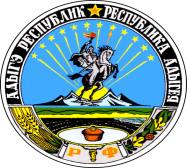 АДЫГЭ РЕСПУБЛИКМУНИЦИПАЛЬНЭ ОБРАЗОВАНИЕУ «КОЩХЬАБЛЭ РАЙОНЫМ» ИАДМИНИСТРАЦИЕ№
п/пНаименование документовКол-во листов1.Выписка из приказа начальника пункта отбора на военную службу по контракту2.Паспорт получателя (копия)3.СНИЛС получателя (копия)4. Реквизиты лицевого счета, открытого в банке       Перечень документов близких родственников:       Перечень документов близких родственников:       Перечень документов близких родственников:1.Паспорт родственника (копия)2.Документ, подтверждающий степень родства (копия)3.СНИЛС родственника (копия)Всего предоставлено ______ экземпляров    _______ листов